Sample Structures for Analytical Thesis Statements: You may want to…Claim something about the significance of the rhetorical features you analyze: The author’s approach to THIS RHETORICAL FEATURE suggests SOMETHING ABOUT THE AUTHOR, FIELD, OR RHETORICAL SITUATION (e.g., the author or audience’s assumptions, motives, strategies, strengths, limitations; the significance of the context or exigence; the delicacy of balancing truth with persuasion or implicit vs explicit claims; the relationship between different aspects of the rhetorical situation, etc.). Of interest here is, INSERT SIGNIFICANCE, WHAT’S AT STAKE, OR WHAT WE CAN LEARN AS YOUR AUDIENCE.Claim something about the text that can only be unveiled through rhetorical analysis: Upon first glance, readers may assume THIS. However, applying rhetorical allows us to SEE THIS INTERESTING THING ABOUT HOW the AUTHOR IS OR IS NOT RHETORICAL.Taking a closer look at EXAMPLE/FEATURE through the concepts of A and B allows us to better see THIS INTERESTING THING ABOUT YOUR CHOSEN TEXT.Claim something about the concept of rhetoric made clear by analyzing your example/topic: While we may typically understand effective writing as THIS AND THAT, my analysis of A & B offers THIS ALTERNATIVE VIEW ABOUT RHETORIC AS A CONCEPT. Effective writing can be understood as THIS AND THAT. The author’s STRATEGY OR RHETORICAL FEAUTRE provides an interesting example of THIS RHETORICAL CONCEPT given that REASONS. Extra help: Three Necessary Parts to Writing AnalysisAn introduction to the topic/example you’re analyzing. This can be a topic sentence, transitioning sentence, questions, and/or a sub-claim that names the issue/example.Appropriate evidence. This can be your description of the issue, your reasoning/explanation, and examples from the text (paraphrase, quotes, references).Your interpretations. This can come in the form of “metacommentary” so that you are explicit about what you want the reader to see, and why (answering “So what? Who cares?”)Tip: Use “Metacommentary” to help make explicit your claims and interpretations: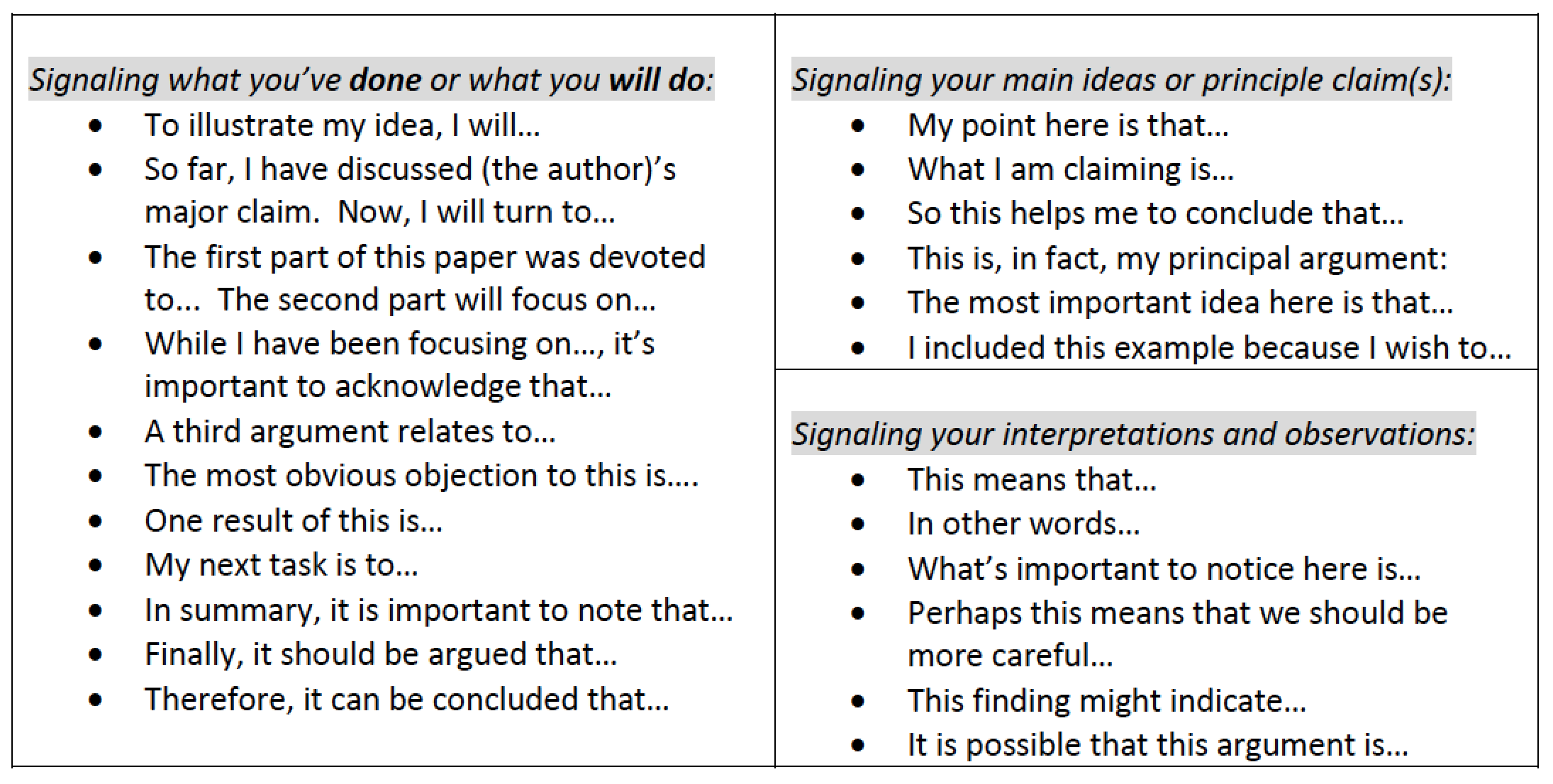 